УКРАЇНАПАВЛОГРАДСЬКА   МІСЬКА  РАДАДНІПРОПЕТРОВСЬКОЇ  ОБЛАСТІ(__ сесія VІІІ скликання)ПРОЄКТ  РІШЕННЯвід 14.02.2023р.			            	                       №_________Про затвердження технічноїдокументації із землеустрою щодо встановлення меж частини земельної ділянки, на яку поширюється право суборенди, сервітутуКеруючись пп.34 ч.1 ст.26 Закону України “Про місцеве самоврядування в Україні”, ст. 12, 93, 98-102, 123, 124, 134  Земельного Кодексу України, ст.55-1 Закону України „Про землеустрій”, ст.8 Закону України “Про оренду землі”, рішенням 31 сесії             VIII скликання від 13.12.2022р. №829-31/VIII "Про перейменування вулиць та провулків міста Павлоград", розглянувши заяви, міська радаВ И Р І Ш И Л А:1. Затвердити технічну документацію із землеустрою щодо встановлення меж частини земельної ділянки, на яку поширюється право сервітуту:1.1 Позашкільному навчальному закладу "Дитячо-юнацька спортивна школа" Павлоградської міської ради Дніпропетровської області (ідентифікаційний код хххххххх)              на земельну ділянку на вул.Дніпровська,75-А, загальною площею 5,2925 га, кадастровий номер 1212400000:02:011:0007, з визначенням частин земельних ділянок для укладання договору сервітуту.Надати згоду на укладання договору платного строкового сервітуту,                                   для обслуговування базової станції мобільного зв’язку DN9006 і проїзду до неї,                          на частину земельної ділянки площею 0,0068 га для проїзду до базової станції мобільного зв’язку DN9006 ТОВ "Лайфселл" з кодом обмеження у використанні 07.02 – право проїзду                    на транспортному засобі по наявному шляху та на частину земельної ділянки                  площею 0,0140 га для обслуговування базової станції мобільного зв’язку DN9006                    ТОВ "Лайфселл" з кодом обмеження у використанні 07.10 - інші земельні сервітути,                      із загальної площі земельної ділянки 5,2925 га, кадастровий номер 1212400000:02:011:0007, на вул.Дніпровська,75-А, яка знаходиться в постійному користуванні у Позашкільного навчального закладу "Дитячо-юнацька спортивна школа" Павлоградської міської ради Дніпропетровської області.Визначити річну плату за користування земельною ділянкою в розмірі 10%                       від нормативної грошової оцінки земельної ділянки на підставі голосування депутатів              на сесії Павлоградської міської ради.Зобов'язати землекористувача протягом одного місяця з моменту прийняття даного рішення забезпечити укладання та державну реєстрацію договору платного строкового сервітуту на зазначену земельну ділянку строком на 10 (десять) років.1.2 АКЦІОНЕРНОМУ ТОВАРИСТВУ "ДТЕК ДНІПРОВСЬКІ ЕЛЕКТРОМЕРЕЖІ" (ідентифікаційний код хххххххх) на земельну ділянку на вул.Незалежності (район домоволодіння №156), загальною площею 0,0371 га, кадастровий номер 1212400000:02:036:0107, з визначенням частини земельної ділянки для укладання договору сервітуту.Надати згоду на укладання договору платного строкового сервітуту,                           на частину земельної ділянки площею 0,0006 га з кодом обмеження у використанні                07.03 – право прокладання та експлуатації ліній електропередачі, зв'язку, трубопроводів, інших лінійних комунікацій (водопровід), із загальної площі земельної ділянки                  0,0371 га, кадастровий номер 1212400000:02:036:0107, на вул. Незалежності (район домоволодіння №156), яка знаходиться в оренді у гр. Комара Святослава Валерійовича відповідно до договору оренди земельної ділянки.Визначити річну плату за користування земельною ділянкою в розмірі 10%                       від нормативної грошової оцінки земельної ділянки на підставі голосування депутатів              на сесії Павлоградської міської ради.Зобов'язати землекористувача протягом одного місяця з моменту прийняття даного рішення забезпечити укладання та державну реєстрацію договору платного строкового сервітуту на зазначену земельну ділянку строком до 16.11.2050 року.2. Використовувати земельні ділянки за цільовим призначенням, утримувати її у належному санітарному стані, постійно проводити роботи з прибирання та благоустрою наданої і прилеглої території.3. Забезпечити збереження та вільний доступ до мереж інженерних комунікацій, які проходять по наданій території, для проведення ремонтних та профілактичних робіт.4. У разі виникнення  цивільно-правових відносин по забудові, звернутись у міську раду  в місячний термін з клопотанням на переоформлення земельної ділянки.5. Невиконання пункту 2 даного рішення тягне за собою застосування штрафних санкцій згідно з Кодексом України про адміністративні правопорушення.6. Рекомендувати Головному управлінню Держгеокадастру у Дніпропетровській області внести відомості до Державного земельного кадастру згідно прийнятого рішення.7. Забезпечити:- виконання вимог Постанови КМУ від 28.12.01р. №1789, від 01.08.06р. №1045;- виконання вимог ст.48 закону України “Про охорону земель”.8. При необхідності знищення або пошкодження дерев і чагарників згідно постанови Кабміну від 28.12.2001 року №1789 погодити розмір шкоди з управлінням екології та природних ресурсів у Дніпропетровській області та органів, які відповідають за стан зелених насаджень, та згідно постанови Кабміну від 01.08.2006р. №1045 погодити порядок видалення дерев, кущів, газонів і квітників.9. При проведенні будівельних робіт землекористувачу отримати спеціальний  дозвіл на зняття та перенесення ґрунтового покриву (родючого шару грунту).10. Відповідальність щодо виконання даного рішення покласти на начальника відділу земельно-ринкових відносин.11. Загальне керівництво по виконанню даного рішення покласти на першого заступника міського голови.12. Контроль за виконанням рішення покласти на постійну депутатську комісію                  з питань екології, землеустрою, архітектури, генерального планування та благоустрою.Міський голова                                                                                            Анатолій ВЕРШИНА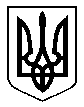 